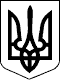 94 СЕСІЯ  ЩАСЛИВЦЕВСЬКОЇ СІЛЬСЬКОЇ РАДИ7 СКЛИКАННЯРІШЕННЯ02.07.2019 р.                                     №1713с. ЩасливцевеПро затвердження проектуземлеустрою щодо відведення земельної ділянки у власністьшляхом викупуРозглянувши заяви громадян України щодо передачі земельних ділянок у власність шляхом викупу та надані документи, враховуючи  проект землеустрою щодо відведення земельної ділянки у власність (шляхом викупу) та позитивний висновок державної експертизи землевпорядної документації, а також те, що на земельних ділянках розташовані об’єкти нерухомого майна, що належать заявникам, керуючись ст.12, ст.ст.125-128 Земельного кодексу України, ст. 26 Закону України "Про місцеве самоврядування в Україні", сесія Щасливцевської сільської радиВИРІШИЛА:1. Затвердити гр. *** проект землеустрою щодо відведення земельної ділянки у власність шляхом викупу, площею 0,4952 га, для будівництва та обслуговування об’єктів рекреаційного призначення (кадастровий номер 6522186500:04:001:1695) із земель рекреаційного призначення Щасливцевської сільської ради, розташованої за адресою:             вул. Набережна, ***, с. Генічеська Гірка, Генічеський район, Херсонська область.2. Затвердити гр. *** проект землеустрою щодо відведення земельної ділянки у власність шляхом викупу, площею             0,0640 га, для будівництва та обслуговування будівель торгівлі (кадастровий номер 6522186500:04:001:1724) із земель житлової та громадської забудови Щасливцевської сільської ради, розташованої за адресою: вул. Набережна, ***, с. Щасливцеве, Генічеський район, Херсонська область.3. Виконавчому комітету Щасливцевської сільської ради:3.1. Укласти з Костенко О.О. відповідний договір щодо сплати авансового внеску в рахунок оплати ціни продажу земельної ділянки, зазначеної у пункті 1 цього рішення, у розмірі по 20% від вартості цієї земельної ділянки, розрахованої відповідно від середньої базової вартості земель по населеному пункту с. Генічеська Гірка.3.2. Укласти з *** відповідний договір щодо сплати авансового внеску в рахунок оплати ціни продажу земельної ділянки, зазначеної у пункті 2 цього рішення, у розмірі по 20% від її нормативної грошової оцінки.3.3. Після зарахування авансового внеску до бюджету сільської ради, замовити у суб’єкта оціночної діяльності, який має відповідний дозвіл, експертні грошові оцінки земельних ділянок та надати їх на затвердження сільській раді.3.4. Попередити громадян що рішення про продаж вказаних земельних ділянок буде прийнято сільською радою після затвердження експертних грошових оцінок.4. Контроль за виконанням цього рішення покласти на постійну комісію Щасливцевської сільської ради з питань регулювання земельних відносин та охорони навколишнього середовища.Сільський голова                                                      В.ПЛОХУШКО